LA CIBLE DE LA REUSSITE1ere séance – durée 1h à 1h30 : Quelles sont les clés (les moyens) pour réussir au lycée ?De quoi a-t-on besoin pour réussir sa scolarité ?ETAPE 1 ________________________________________________________________40 mn- chaque élève répond de façon individuelle et écrite :                	5mn- Les élèves se regroupent et forment des groupes de 4 élèves. Ils font une synthèse collective en reprenant les éléments de chaque élève, ou en ajoutant des éléments. Ils essayent d'aller plus loin. - 10 mn- Reprise en commun sous la direction du ou des professeurs. Chaque groupe donne ses réponses et le professeur note au tableau. Pour préparer la suite, les réponses sont notées dans 6 colonnes :–        CAPACITES–        ORGANISATION–        METHODE d'APPRENTISSAGE–        MOTIVATION–        ENVIRONNEMENT–        DEMANDER DE L'AIDE- L'intitulé des colonnes n'est pas noté au départ, c'est à la fin que soit le professeur propose les thèmes ou laissent les élèves découvrir les grands thèmes.20 mnLes thématiques retenues pour placer sur la cible1-      CAPACITES1A J'ai une bonne mémoire et je comprends facilement1B Je gère facilement la tension et le stress (lors des devoirs par exemple)2-      ORGANISATION2A J'ai un agenda et je m'en sers pour faire mon travail2B J'ai une hygiène de vie satisfaisante (sommeil, loisirs, etc.)3-      METHODES d’APPRENTISSAGE3A Je suis attentive(if) en classe3B Je reprends le travail et j'approfondis par des lectures, des fiches4-      MOTIVATION4A J'ai du plaisir à apprendre4B J'ai un projet personnel et/ou professionnel5-      ENVIRONNEMENT5A L'ambiance du lycée et de la classe est importante pour moi5B Mon entourage (ma famille et mes amis) contribuent à ma réussite6-      DEMANDER DE L’AIDE6A Je travaille avec mes camarades (j'aide ou je reçois de l'aide)6B Je sais demander de l'aide en cas de problème ETAPE 2_________________________________________________________________30 mn–        La cible des clés pour réussir est distribuée. Chaque élève la complète. Montrer un exemple pour la compléter.–        Par deux, les élèves échangent sur le résultat. Le professeur regarde des résultats. Les professeurs récupèrent les fiches, en rappelant le sens : aider les élèves à choisir des modules/ateliers pour réussi au mieux leur année.JG BELLIER - Kirschleger- MunsterCible page suivante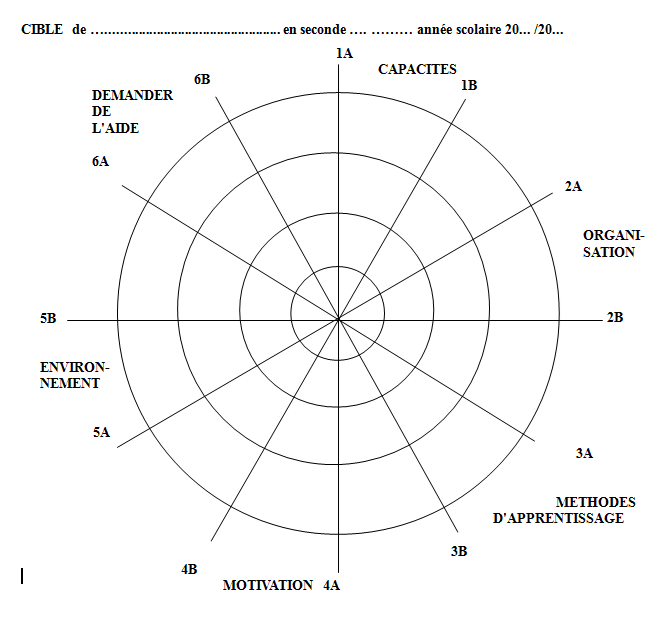 1- CAPACITES1-       1A J'ai une bonne mémoire et je comprends facilement1B Je gère facilement la tension et le stress (lors des devoirs par exemple)2- ORGANISATION2A J'ai un agenda et je m'en sers pour faire mon  travail2B J'ai une hygiène de vie satisfaisante (sommeil, loisirs, etc.)3- METHODES d’APPRENTISSAGE3A Je suis attentive(if) en classe3B Je reprends le travail et j'approfondis par des lectures, des fiches, etc.4- MOTIVATION4A J'ai du plaisir à apprendre4B J'ai un projet personnel et/ou professionnel5- ENVIRONNEMENT2-       5A L'ambiance du  lycée et de la classe est importante pour moi5B Mon entourage (ma famille et mes amis) contribue à ma réussite6- DEMANDER DE L’AIDE3-       6A Je travaille avec mes camarades (j'aide ou je reçois de l'aide)6B Je sais demander de l'aide en cas de problème